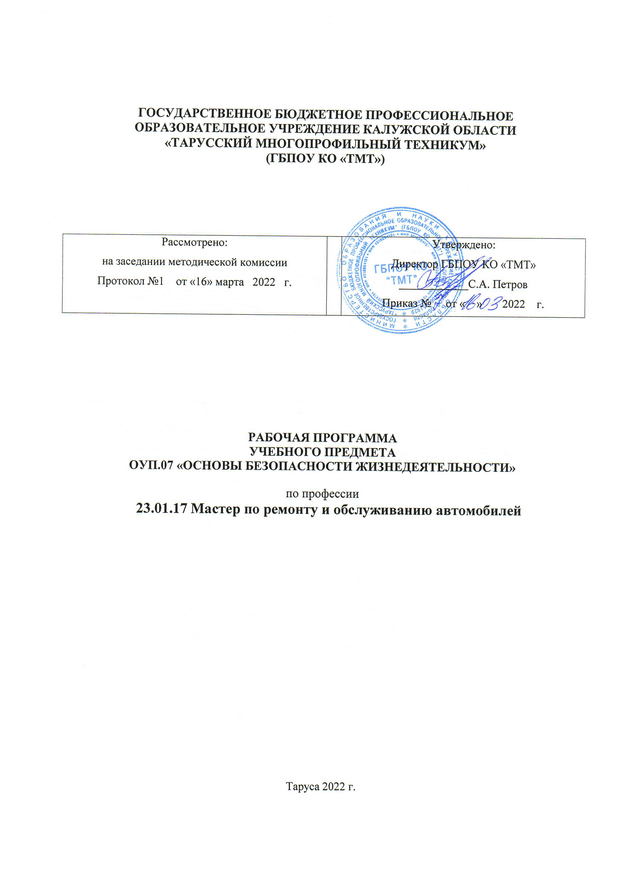 Рабочая программа общеобразовательной профильной учебной дисциплины «Основы безопасности жизнедеятельности» разработана на основе: 1.Федерального государственного образовательного стандарта среднего общего образования (далее ФГОС СОО) (приказ Минобрнауки России от 17 мая 2012 г. № 413), 2.Примерной программы общеобразовательной учебной дисциплины «Основы безопасности жизнедеятельности» для профессиональных образовательных организаций Рекомендовано Федеральным государственным автономным учреждением «Федеральный институт развития образования» (ФГАУ «ФИРО») в качестве примерной программы для реализации основной профессиональной образовательной программы СПО на базе основного общего и образования с получением среднего общего образования Протокол № 3 от 21 июля 2015 г. Регистрационный номер рецензии 379от 23 июля 2015 г. ФГАУ «ФИРО».Организация-разработчик: ГБПОУ КО «Тарусский многопрофильный техникум»Разработчик: Обыденкин С.М., преподаватель-организатор ОБЖ 1.ПОЯСНИТЕЛЬНАЯЗАПИСКАПрограмма общеобразовательной учебной дисциплины «Основы безопасности жизнедеятельности» предназначена для изучения безопасности жизнедеятельности в профессиональных образовательных организациях СПО, реализующих образовательную программу среднего общего образования в пределах освоения основной профессиональной образовательной программы СПО (ОПОП СПО) на базе основного общего образования при подготовке квалифицированных рабочих, служащих.Программа разработана на основе требований ФГОС среднего общего образования, предъявляемых к структуре, содержанию и результатам освоения учебной дисциплины «Основы безопасности жизнедеятельности», в соответствии с Рекомендациями по организации получения среднего общего образования в пределах освоения образовательных программ среднего профессионального образования на базе основного общего образования с учетом требований федеральных государственных образовательных стандартов и получаемойпрофессии или специальности среднего профессионального образования (письмо Департамента государственной политики в сфере подготовки рабочих кадров и ДПО Минобрнауки России от 17.03.2015 № 06-259).Содержание программы «Основы безопасности жизнедеятельности» направлено на достижение следующих целей:	повышение	уровня	защищенности	жизненно	важных	интересов личности,	обществагосударства от внешних и внутренних угроз (жизненно важные интересы — совокупность потребностей, удовлетворение которых надежно обеспечивает существование и возможности прогрессивного развития личности, общества и государства);снижение отрицательного влияния человеческого фактора на безопасность личности, общества и государства;формирование антитеррористического поведения, отрицательного отношения к приему психоактивных веществ, в том числе наркотиков;обеспечение профилактики асоциального поведения учащихся.Программа   учебной   дисциплины   «Основы   безопасности   жизнедеятельности»является основой для разработки рабочих программ, в которых профессиональные образовательные организации, реализующие образовательную программу среднего общего образования в пределах освоения ОПОП СПО на базе основного общего образования, уточняют содержание учебного материала, последовательность его изучения, распределение учебных часов, тематику рефератов (докладов), индивидуальных проектов, виды самостоятельных работ, учитывая специфику программ подготовки квалифицированных рабочих, служащих и специалистов среднего звена, осваиваемой профессии. Программа можетиспользоваться другими профессиональными образовательными организациями, реализующими образовательную программу среднего общего образования в пределах освоения основной профессиональной образовательной программы СПО на базе основного общего образования; программы подготовки квалифицированных рабочих, служащих (ППКРС).2.ОБЩАЯ ХАРАКТЕРИСТИКА УЧЕБНОЙ ДИСЦИПЛИНЫ «ОСНОВЫ БЕЗОПАСНОСТИ ЖИЗНЕДЕЯТЕЛЬНОСТИ»современных условиях глобализации развития мировой экономики, усложнения, интенсификации и увеличения напряженности профессиональной деятельности специалистов существенно возрастает общественно-производственное значение состояния здоровья каждого человека. Здоровье становится приоритетной социальной ценностью. В связи с этим исключительную важность приобретает высокая профессиональная подготовка специалистов различного профиля к принятию решений и действиям по предупреждению чрезвычайных ситуаций (ЧС), а при их возникновении — к проведению соответствующих мероприятий по ликвидации их негативных последствий, и прежде всего к оказанию первой помощи пострадавшим.Общеобразовательная учебная дисциплина «Основы безопасности жизнедеятельности» изучает риски производственной, природной, социальной, бытовой, городской и других сред обитания человека как в условиях повседневной жизни, так и при возникновении чрезвычайных ситуаций техногенного, природного и социального характера. Данная дисциплина является начальной ступенью в освоении норм и правил безопасности и обеспечении комфортных условий жизнедеятельности.Основными содержательными темами программы являются: введение в дисциплину, обеспечение личной безопасности и сохранение здоровья, государственная система обеспечения безопасности населения, основы обороны государства и воинская обязанность, основы медицинских знаний.Действующее законодательство предусматривает обязательную подготовку по основам военной службы для лиц мужского пола, которая должна проводиться во всехпрофессиональных образовательных организациях, реализующих образовательную программу среднего общего образования в пределах освоения ОПОП СПО на базе основного общего образования. В связи с этим программой предусмотрено проведение в конце учебного года для обучающихся мужского пола пятидневных учебных сборов (35 часов), сочетающих разнообразные формы организации теоретических и практических занятий. В итоге у юношей формируется адекватное представление о военной службе, развиваются качества личности, необходимые для ее прохождения.Для девушек в программе предусмотрен раздел «Основы медицинских знаний». В процессе его изучения формируются знания в области медицины, умения оказывать первую медицинскую помощь при различных травмах. Девушки получают сведения о здоровом образе жизни, основных средствах планирования семьи, ухода за младенцем, поддержании в семье духовности, комфортного психологического климата.Изучение	общеобразовательной	учебной	дисциплины	«Основы	безопасностижизнедеятельности»	завершается	подведением	итогов	в	форме	дифференцированногозачета в рамках  промежуточной  аттестации  студентов в процессе  освоения ОПОПСПО  на  базе  основного  общего  образования  с  получением  среднего  общего  образования(ППКРС).3.МЕСТО УЧЕБНОЙ ДИСЦИПЛИНЫ В УЧЕБНОМ ПЛАНЕУчебная дисциплина «Основы безопасности жизнедеятельности» является учебным предметом обязательной предметной области ФГОС среднего общего образования.профессиональных образовательных организациях, реализующих образовательную программу среднего общего образования в пределах освоения ОПОП СПО на базе основного общего образования, учебная дисциплина «Основы безопасности жизнедеятельности» изучается в общеобразовательном цикле учебного плана ОПОПСПО на базе основного общего образования с получением среднего общего образования (ППКРС).учебных планах ППКРС, место учебной дисциплины «Основы безопасности жизнедеятельности» — в составе общих общеобразовательных учебных дисциплин, формируемых из обязательных предметных областей ФГОС среднего общего образования, для профессий СПО соответствующего профиля профессионального образования.4.РЕЗУЛЬТАТЫ ОСВОЕНИЯ УЧЕБНОЙ ДИСЦИПЛИНЫОсвоение содержания учебной дисциплины «Основы безопасности жизнедеятельности» обеспечивает достижение следующих результатов: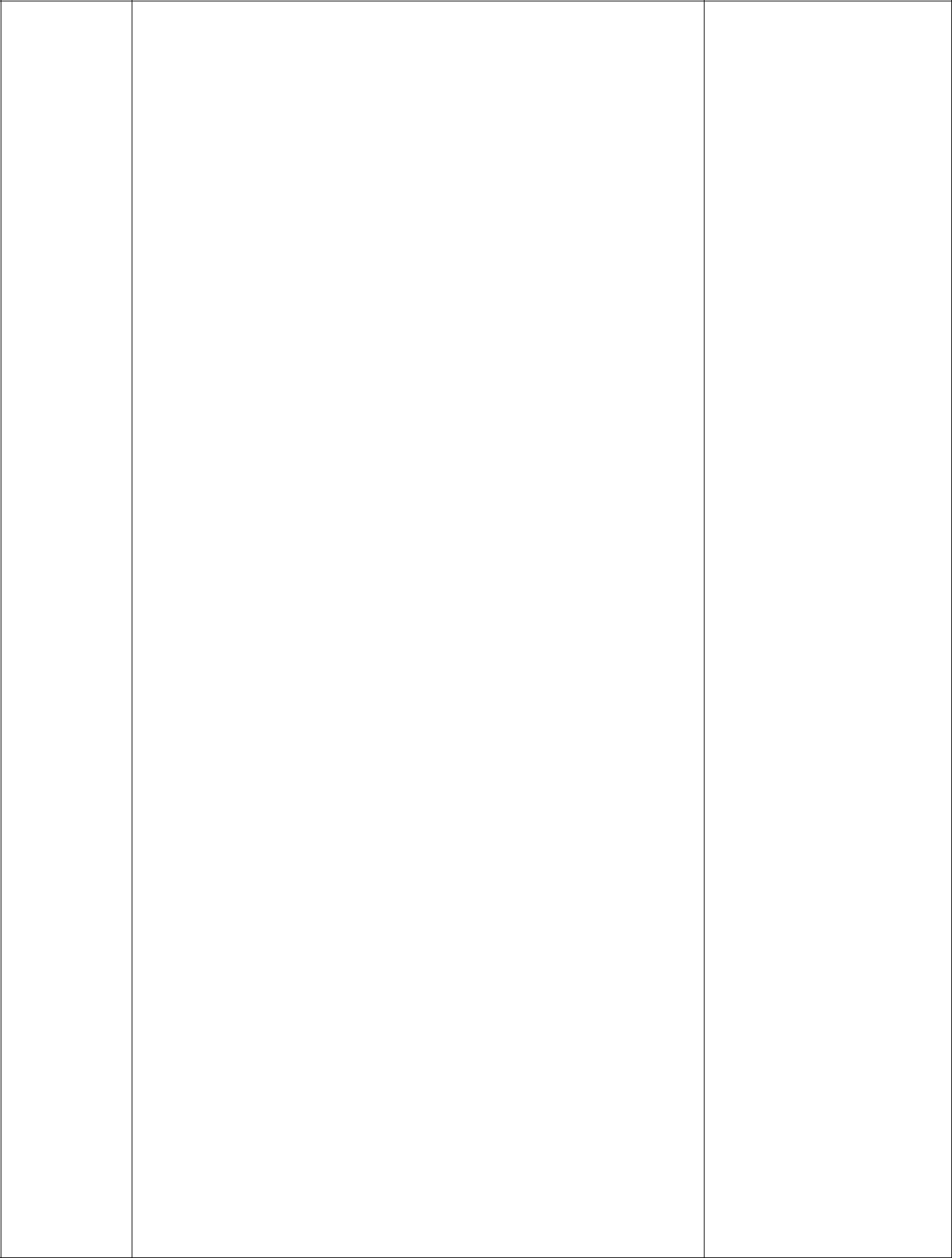 –освоение знания факторов, пагубно влияющих на5.СОДЕРЖАНИЕ УЧЕБНОЙ ДИСЦИПЛИНЫВведение (2 часа.)Актуальность изучения дисциплины «Основы безопасности жизнедеятельности»,цели  и  задачи  дисциплины.  Основные  теоретические  положения  дисциплины,  определениятерминов «среда обитания», «биосфера», «опасность», «риск», «безопасность». Необходимостьформирования безопасного мышления и поведения. Культура безопасности  жизнедеятельности— современная концепция безопасного типа поведения личности. Значение изучения основ безопасности жизнедеятельности при освоении профессий СПО и специальностей СПО.Обеспечение личной безопасности и сохранение здоровья (7часов)1.1. Здоровье и здоровый образ жизни. Общие понятия о здоровье. Здоровый образ жизни как необходимое условие сохранения и укрепления здоровья человека и общества.1.2. Факторы, способствующие укреплению здоровья. Двигательная активность и закаливание организма. Занятия физической культурой. Психологическая уравновешенность изначение для здоровья. Режим дня, труда и отдыха. Рациональное питание и его значение для здоровья. Влияние двигательной активности на здоровье человека. Закаливание и его влияние на здоровье. Правила личной гигиены и здоровье человека.1.3. Влияние неблагоприятной окружающей среды на здоровье человека. Основные источники загрязнения окружающей среды. Техносфера как источник негативных факторов.1.4. Вредные привычки (употребление алкоголя, курение, употребление наркотиков) и их профилактика. Алкоголь и его влияние на здоровье человека, социальные последствия употребления алкоголя, снижение умственной и физической работоспособности.Курение и его влияние на состояние здоровья. Табачный дым и его составные части. Влияние курения на нервную систему, сердечно - сосудистую систему. Пассивное курение и его влияние на здоровье. Наркотики, наркомания и токсикомания, общие понятия и определения. Социальные последствия пристрастия к наркотикам. Профилактика наркомании.1.5. Правила и безопасность дорожного движения. Модели поведения пешеходов, велосипедистов, пассажиров и водителей транспортных средств при организации дорожного движения.1.6,Соблюдение норм и правил безопасности жизнедеятельности обучающихся при выполнении практических работ по выбранной специальности.1.7. Правовые основы взаимоотношения полов. Брак и семья. Культура брачных отношений. Основные функции семьи. Основы семейного права в Российской Федерации. Права и обязанности родителей. Конвенция ООН «О правах ребенка».Государственная система обеспечения безопасности населения (10ч.)2.1. Общие понятия и классификация чрезвычайных ситуаций природного и техногенного характера.2.2. Характеристика чрезвычайных ситуаций природного и техногенного характера, наиболее вероятных для данной местности и района проживания. Правила поведения в условиях чрезвычайных ситуаций природного и техногенного характера. Отработка правил поведения при получении сигнала о чрезвычайной ситуации согласно плану образовательного учреждения (укрытие в защитных сооружениях, эвакуация и др.).2.3. Единая государственная система предупреждения и ликвидации чрезвычайных ситуаций (РСЧС), история ее создания, предназначение, структура, задачи, решаемые для защиты населения от чрезвычайных ситуаций.2.4. Гражданская оборона — составная часть обороноспособности страны. Основные понятия и определения, задачи гражданской обороны. Структура и органы управления гражданской обороной. Мониторинг и прогнозирование чрезвычайных ситуаций.2.5. Современные средства поражения и их поражающие факторы. Мероприятия по защите населения. Оповещение и информирование населения об опасностях, возникающих в чрезвычайных ситуациях военного и мирного времени. Эвакуация населения в условиях чрезвычайных ситуаций.2.6. Организация инженерной защиты населения от поражающих факторов чрезвычайных ситуаций мирного и военного времени. Инженерная защита, виды защитных сооружений. Основное предназначение защитных сооружений гражданской обороны. Правила поведения в защитных сооружениях.2.7. Аварийно-спасательные и другие неотложные работы, проводимые в зонах чрезвычайных ситуаций. Организация и основное содержание аварийно-спасательных работ. Санитарная обработка людей после их пребывания в зонах заражения.2.8. Обучение населения защите от чрезвычайных ситуаций. Основные направления деятельности государственных организаций и ведомств Российской Федерации по защите населения и территорий от чрезвычайных ситуаций: прогноз, мониторинг, оповещение, защита, эвакуация, аварийно-спасательные работы, обучение населения. Организация гражданской обороны в образовательном учреждении, ее предназначение.2.9. Правила безопасного поведения при угрозе террористического акта, захвате в качестве заложника. Меры безопасности для населения, оказавшегося на территории военных действий.2.10. Государственные службы по охране здоровья и безопасности граждан. МЧС России— федеральный орган управления в области защиты населения от чрезвычайных ситуаций. Полиция Российской Федерации — система государственных органов исполнительной власти в области защиты здоровья, прав, свободы и собственности граждан от противоправных посягательств. Служба скорой медицинской помощи. Федеральная служба по надзору в сфере защиты прав потребителей и благополучия человека (Роспотребнадзор России). Другие государственные службы в области безопасности. Правовые основы организации защиты населения Российской Федерации от чрезвычайных ситуаций мирного времени.Основы обороны государства и воинская обязанность (10ч.)3.1. История создания Вооруженных Сил России. Организация вооруженных сил Московского государства в XIV—XV веках. Военная реформа Ивана Грозного в середине XVI века. Военная реформа Петра I, создание регулярной армии, ее особенности. Военные реформыРоссии во второй половине XIX века, создание массовой армии. Создание советских Вооруженных Сил, их структура и предназначение. Основные предпосылки проведения военной реформы Вооруженных Сил Российской Федерации на современном этапе. Функции и основные задачи современных Вооруженных сил Российской Федерации, их роль и место в системе обеспечения национальной безопасности.3.2. Организационная структура Вооруженных Сил Российской Федерации. Виды Вооруженных Сил Российской Федерации, рода Вооруженных Сил Российской Федерации, рода войск. Сухопутные войска: история создания, предназначение, структура. Военно-воздушные силы: история создания, предназначение, структура. Военно-морской флот, история создания, предназначение, структура. Ракетные войска стратегического назначения: история создания, предназначение, структура. Войска воздушно-космической обороны: история создания, предназначение, структура. Воздушно-десантные войска: история создания, предназначение, структура. Другие войска: Пограничные войска Федеральной службы безопасности Российской Федерации, внутренние войска Министерства внутренних дел Российской Федерации, Железнодорожные войска Российской Федерации, войска гражданской обороны МЧС Росси. Их состав и предназначение.3.3. Воинская обязанность. Основные понятия о воинской обязанности. Воинский учет. Организация воинского учета и его предназначение. Первоначальная постановка граждан на воинский учет. Обязанности граждан по воинскому учету. Организация медицинского освидетельствования граждан при первоначальной постановке на воинский учет.3.4. Обязательная подготовка граждан к военной службе. Основное содержание обязательной подготовки гражданина к военной службе. Добровольная подготовка граждан к военной службе. Основные направления добровольной подготовки граждан к военной службе: занятия военно-прикладными видами спорта; обучение по дополнительным образовательным программам, имеющее целью военную подготовку несовершеннолетних граждан в учреждениях начального профессионального и среднего профессионального образования; обучение по программам подготовки офицеров запаса на военных кафедрах в образовательных учреждениях высшего профессионального образования.3.5. Призыв на военную службу. Общие, должностные и специальные обязанности военнослужащих. Размещение военнослужащих, распределение времени и повседневный порядок жизни воинской части.3.6. Прохождение военной службы по контракту. Основные условия прохождения военной службы по контракту. Требования, предъявляемые к гражданам, поступающим на военную службу по контракту. Сроки военной службы по контракту. Права и льготы, предоставляемые военнослужащим, проходящим военную службу по контракту.3.7. Альтернативная гражданская служба. Основные условия прохождения альтернативной гражданской службы. Требования, предъявляемые к гражданам, для прохождения альтернативной гражданской службы.3.8. Качества личности военнослужащего как защитника Отечества: любовь к Родине, высокая воинская дисциплина, верность воинскому долгу и военной присяге, готовность в любую минуту встать на защиту свободы, независимости конституционного строяРоссии, народа и Отечества. Военнослужащий — специалист, в совершенстве владеющий оружием и военной техникой. Требования воинской деятельности, предъявляемые к моральным, индивидуально-психологическим и профессиональным качествам гражданина. Виды воинской деятельности и их особенности. Особенности воинской деятельности в различных видах Вооруженных Сил и родах войск. Требования к психическим и морально-этическим качествам призывника. Основные понятия о психологической совместимости членов воинского коллектива (экипажа, боевого расчета). Военнослужащий — подчиненный, строго соблюдающий Конституцию РФ и законодательство Российской Федерации, выполняющий требования воинских уставов, приказы командиров и начальников.3.9. Воинская дисциплина и ответственность. Единоначалие — принцип строительства Вооруженных Сил Российской Федерации. Общие права и обязанности военнослужащих. Воинская дисциплина, ее сущность и значение. Виды ответственности, установленной для военнослужащих (дисциплинарная, административная, гражданско-правовая, материальная, уголовная). Дисциплинарные взыскания, налагаемые на солдат и матросов, проходящих военную службу по призыву. Уголовная ответственность за преступления против военной службы (неисполнение приказа, нарушение уставных правил взаимоотношений между военнослужащими, самовольно оставление части и др.). Соблюдение норм международного гуманитарного права.3.10. Как стать офицером Российской армии. Основные виды военных образовательных учреждений профессионального образования. Правила приема граждан в военные образовательные учреждения профессионального образования. Организация подготовки офицерских кадров для Вооруженных Сил Российской Федерации.3.11. Боевые традиции Вооруженных Сил России. Патриотизм и верность воинскому долгу — основные качества защитника Отечества. Воинский долг — обязанность по вооруженной защите Отечества. Дни воинской славы России — дни славных побед. Основные формы увековечения памяти российских воинов, отличившихся в сражениях, связанных с днями воинской славы России. Дружба, войсковое товарищество — основа боевой готовности частей и подразделений. Особенности воинского коллектива, значение войскового товарищества в боевых условиях и повседневной жизни частей и подразделений. Войсковое товарищество — боевая традиция Российской армии и флота.3.12. Ритуалы Вооруженных Сил Российской Федерации. Ритуал приведения к военной присяге. Ритуал вручения боевого знамени воинской части. Вручение личному составу вооружения и военной техники. Проводы военнослужащих, уволенных в запас или отставку.Символы воинской чести. Боевое знамя воинской части — символ воинской чести, доблести и славы. Ордена — почетные награды за воинские отличия и заслуги в бою и военной службе.Основы медицинских знаний (7ч.)4.1. Понятие первой помощи. Перечень состояний, при которых оказывается первая помощь. Признаки жизни. Общие правила оказания первой помощи. Федеральный закон «Об основах охраны здоровья граждан Российской Федерации».4.2. Понятие травм и их виды. Правила первой помощи при ранениях. Правила наложения повязок различных типов. Первая помощь при травмах различных областей тела. Первая помощь при проникающих ранениях грудной и брюшной полости, черепа. Первая помощь при сотрясениях и ушибах головного мозга. Первая помощь при переломах. Первая помощь при электротравмах и повреждении молнией.4.3. Первая помощь при синдроме длительного сдавливания. Понятие травматического токсикоза. Местные и общие признаки травматического токсикоза. Основные периоды развития травматического токсикоза.4.4. Понятие и виды кровотечений. Первая помощь при наружных кровотечениях. Первая помощь при капиллярном кровотечении. Первая помощь при артериальном кровотечении. Правила наложения жгута и закрутки. Первая помощь при венозном кровотечении. Смешанное кровотечение. Основные признаки внутреннего кровотечения.4.5. Первая помощь при ожогах. Понятие, основные виды и степени ожогов. Первая помощь при термических ожогах. Первая помощь при химических ожогах. Первая помощь при воздействии высоких температур. Последствия воздействия высоких температур на организм человека. Основные признаки теплового удара. Предупреждение развития перегревов. Воздействие ультрафиолетовых лучей на человека.4.6. Первая помощь при воздействии низких температур. Последствия воздействия низких температур на организм человека. Основные степени отморожений.4.7.	Первая	помощь	при	попадании	инородных	тел	в	верхние	дыхательные	пути.Основные приемы удаления инородных тел из верхних дыхательных путей.4.8. Первая помощь при отравлениях. Острое и хроническое отравление.4.9. Первая помощь при отсутствии сознания. Признаки обморока. Первая помощь при отсутствии кровообращения (остановке сердца). Основные причины остановкисердца. Признаки расстройства кровообращения и клинической смерти. Правила проведения непрямого (наружного) массажа сердца и искусственного дыхания.4.10. Основные инфекционные болезни, их классификация и профилактика. Пути передачи возбудителей инфекционных болезней. Индивидуальная и общественная профилактика инфекционных заболеваний. Инфекции, передаваемые половым путем, и их профилактика. Ранние половые связи и их последствия для здоровья.4.11. Здоровье родителей и здоровье будущего ребенка. Основные средства планирования семьи. Факторы, влияющие на здоровье ребенка. Беременность и гигиена беременности. Признаки и сроки беременности. Понятие патронажа, виды патронажей. Особенности питания и образа жизни беременной женщины.4.12. Основы ухода за младенцем. Физиологические особенности развития новорожденных детей. Основные мероприятия по уходу за младенцами. Формирование основ здорового образа жизни. Духовность и здоровье семьи.Дифференцированный зачет-1ч6.ИНДИВИДУАЛЬНАЯ ПРОЕКТНАЯ ДЕЯТЕЛЬНОСТЬТравматизм при проведении сварочных работ и оказание медицинской помощи потерпевшему первая помощь при термических ожогахВзаимодействие человека и среды обитания.Стратегия устойчивого развития как условие выживания человечества.Основные пути формирования мер безопасности жизнедеятельности по выбранной профессииЗдоровый образ жизни — основа укрепления и сохранения личного здоровья.Факторы, способствующие укреплению безопасности жизнедеятельности по выбранной специальности.	Организация студенческого труда, отдыха и  эффективной  самостоятельной работы.Роль физической культуры в сохранении здоровья.Пути сохранения репродуктивного здоровья общества.Алкоголь и его влияние на здоровье человека.Табакокурение и его влияние на здоровье.Наркотики и их пагубное воздействие на организм.Компьютерные игры и их влияние на организм человека.Особенности трудовой деятельности женщин и подростков.Характеристика ЧС природного характера, наиболее вероятных для данной местности и района проживания.Характеристика ЧС техногенного характера, наиболее вероятных для данной местности и района проживания.Терроризм как основная социальная опасность современности.Космические опасности: мифы и реальность.Современные средства поражения и их поражающие факторы.Оповещение и информирование населения об опасности.Инженерная защита в системе обеспечения безопасности населения.Правовые и организационные основы обеспечения безопасности жизнедеятельности.МЧС России — федеральный орган управления в области защиты населения от чрезвычайных ситуаций.Структура Вооруженных Сил Российской Федерации. Виды и рода войск.Основные виды вооружения и военной техники в Российской Федерации.Военная служба как особый вид федеральной государственной службы.Организация и порядок призыва граждан на военную службу в Российской Федерации.Боевые традиции Вооруженных Сил Российской Федерации.Символы воинской чести.Патриотизм и верность воинскому долгу.Дни воинской славы России.Города-герои Российской Федерации.Города воинской славы Российской ФедерацииПрофилактика инфекционных заболеваний.Первая помощь при острой сердечной недостаточности.СПИД — чума XXI века.Оказание первой помощи при бытовых травмах.Духовность и здоровье семьи.Здоровье родителей — здоровье ребенка.Формирование здорового образа жизни с пеленок.Рождение ребенка — высшее чудо на Земле.Политика государства по поддержке семьи.7.ТЕМАТИЧЕСКОЕ ПЛАНИРОВАНИЕПри реализации содержания общеобразовательной учебной дисциплины «Основы безопасности жизнедеятельности» в пределах освоения ОПОП СПО на базе основного общего образования с получением среднего общего образования вне зависимости от профиля профессионального образования максимальная учебная нагрузка обучающихся составляет:По профессии СПО — 72 часа, из них аудиторная (обязательная) учебная нагрузка, включаяпрактические занятия, — 72 часов;ТЕМАТИЧЕСКИЙ ПЛАНПОУРОЧНОЕ	ПЛАНИРОВАНИЕ4. ОСНОВЫ МЕДИЦИНСКИХ ЗНАНИЙ – 7 ЧАСОВ8.ХАРАКТЕРИСТИКА ОСНОВНЫХ ВИДОВ ДЕЯТЕЛЬНОСТИ СТУДЕНТОВ9.УЧЕБНО-МЕТОДИЧЕСКОЕМАТЕРИАЛЬНО-ТЕХНИЧЕСКОЕ ОБЕСПЕЧЕНИЕ ПРОГРАММЫ УЧЕБНОЙ ДИСЦИПЛИНЫ«ОСНОВЫ БЕЗОПАСНОСТИ ЖИЗНЕДЕЯТЕЛЬНОСТИ»Помещение кабинета основ безопасности жизнедеятельности удовлетворяет требованиям Санитарно-эпидемиологических правил и нормативов (СанПиН 2.4.2. 178-02)1. Оно оснащено типовым оборудованием, указанным в настоящих требованиях, в том числе специализированной учебной мебелью и техническими средствами обучения, достаточными для выполнения требований к уровню подготовки учащихся.кабинете должно быть мультимедийное оборудование, при помощи которого участники образовательного процесса могут просматривать визуальную информацию по основам безопасности жизнедеятельности, создавать презентации, видеоматериалы, иные документы. В состав учебно-методического и материально-технического обеспечения программы учебной дисциплины «Основы безопасности жизнедеятельности» входят:многофункциональный комплекс преподавателя;наглядные  пособия  (комплекты  учебных  таблиц,  стендов,  схем,  плакатов,   портретоввыдающихся ученых в области обеспечения безопасной жизнедеятельности населения и др.);информационно-коммуникативные средства;экранно-звуковые пособия;тренажеры для отработки навыков оказания сердечно-легочной и мозговой реанимации с — роботы-тренажеры типа «Гоша» и др.;образцы аварийно-спасательных инструментов и оборудования (АСИО), средств индивидуальной защиты (СИЗ): противогаз ГП-7, респиратор Р-2, компас-азимут);учебно-методический комплект «Факторы радиационной и химической опасности» для изучения факторов радиационной и химической опасности;образцы средств первой медицинской помощи: индивидуальный перевязочный пакет ИПП-1; жгут кровоостанавливающий; аптечка индивидуальная АИ-2; комплект противоожоговый; индивидуальный противохимический пакет ИПП-11; сумка санитарная; носилки плащевые;макет автомата Калашникова;обучающие и контролирующие программы по темам дисциплины; комплекты технической документации, в том числе паспорта на средства обучения, инструкции по их использованию и технике безопасности;библиотечный фонд.библиотечный фонд входят учебники, учебно-методические комплекты (УМК), обеспечивающие освоение учебной дисциплины «Основы безопасности жизнедеятельности», рекомендованные или допущенные для использования в профессиональных образовательных организациях, реализующих образовательную программу среднего общего образования в пределах освоения ОПОП СПО на базе основного общего образования.Библиотечный фонд может быть дополнен энциклопедиями, справочниками, научной и научно-популярной литературой и др.процессе освоения программы учебной дисциплины «Основы безопасности жизнедеятельности» студенты имеют возможность доступа к электронным учебным материалам по основам безопасности жизнедеятельности, имеющимся в свободном доступе в сети Интернет (электронным книгам, практикумам, тестам).10.РЕКОМЕНДУЕМАЯ ЛИТЕРАТУРАДля студентовАйзман Р. И., Омельченко И. В. Основы медицинских знаний: учеб. пособие для бакалав-ров. — М., 2013.Аксенова М., Кузнецов С., Евлахович и др. Огнестрельное оружие. — М., 2012. Косолапова Н. В., Прокопенко Н. А. Основы безопасности жизнедеятельности: учебникдля сред. проф. образования. — М., 2015.Косолапова Н. В., Прокопенко Н. А. Основы безопасности жизнедеятельности: электронный учебник для сред. проф. образования. — М., 2015.Косолапова Н. В., Прокопенко Н. А., Побежимова Е. Л. Безопасность жизнедеятельности:учебник для учреждений сред. проф. образования. — М., 2014.Косолапова Н. В., Прокопенко Н. А., Побежимова Е. Л. Безопасность жизнедеятельности.Практикум: учеб. пособие для учреждений сред. проф. образования. — М., 2013.Косолапова Н. В., Прокопенко Н. А., Побежимова Е. Л. Безопасность жизнедеятельности: электронное учебное издание для обучающихся по профессиям в учреждениях сред. проф. образования. — М., 2014.Косолапова Н. В., Прокопенко Н. А., Побежимова Е. Л. Безопасность жизнедеятельности:электронное приложение к учебнику для учреждений сред. проф. образования. — М., 2014.Косолапова Н. В., Прокопенко Н. А., Побежимова Е. Л. Безопасность жизнедеятельности:электронный учебно-методический комплекс для учреждений сред. проф. образования. — М.,2014.Микрюков В. Ю. Безопасность жизнедеятельности: учебник для студентов сред. проф.образования. — М., 2014.Микрюков В. Ю. Основы военной службы: учебник для учащихся старших классов сред. образовательных учреждений и студентов сред. спец. учеб. заведений, а также преподавателейэтого курса. — М., 2014.Микрюков В. Ю. Азбука патриота. Друзья и враги России. — М., 2013.Для преподавателейКонституция Российской Федерации (принята всенародным голосованием 12.12.1993) (с учетом поправок, внесенных федеральными конституционными законами РФ о поправкахКонституции РФ от 30.12.2008 № 6-ФКЗ, от 30.12.2008 № 7-ФКЗ) // СЗ РФ. — 2009. — № 4. — Ст. 445.Федеральный закон от 29.12.2012 № 273-ФЗ (в ред. федеральных законов от 07.05.2013 № 99-ФЗ, от 07.06.2013 № 120-ФЗ, от 02.07.2013 № 170-ФЗ, от 23.07.2013 № 203-ФЗ, от 25.11.2013 № 317-ФЗ, от 03.02.2014 № 11-ФЗ, от 03.02.2014 № 15-ФЗ, от 05.05.2014 № 84-ФЗ, от 27.05.2014 № 135-ФЗ, от 04.06.2014 № 148-ФЗ, с изм., внесенными Федеральным законом от 04.06.2014 № 145-ФЗ) «Об образовании в Российской Федерации».Приказ Министерства образования и науки РФ от 17.05.2012 № 413 «Об утверждении федерального государственного образовательного стандарта среднего (полного) общего бразования» (зарегистрирован в Минюсте РФ 07.06.2012 № 24480).Приказ Министерства образования и науки РФ от 29.12.2014 № 1645 «О внесении изменений в Приказ Министерства образования и науки Российской Федерации от 17.05.2012 № 413 “Об утверждении федерального государственного образовательного стандарта среднего (полного) общего образования”».Письмо Департамента государственной политики в сфере подготовки рабочих кадров и ДПО Минобрнауки России от 17.03.2015 № 06-259 «Рекомендации по организации получения среднего общего образования в пределах освоения образовательных программ среднего профессионального образования на базе основного общего образования с учетом требований федеральных государственных образовательных стандартов и получаемой профессии или специальности среднего профессионального образования».Гражданский кодекс РФ (Ч. 1) (утвержден Федеральным законом от 30.11.94 № 51-ФЗ (в ред. от 11.02.2013, с изм. и доп. от 01.03.2013) // СЗ РФ. — 1994. — № 32 (Ч. 1). — Ст. 3301.Гражданский кодекс РФ (Ч. 2) (утвержден Федеральным законом от 26.01.96 № 14-ФЗ) (в ред. от 14.06.2012) // СЗ РФ. — 1996. — № 5 (Ч. 2). — Ст. 410.Гражданский кодекс РФ (Ч. 3) (утвержден Федеральным законом от 26.11.01 № 146-ФЗ) (в ред. от 05.06.2012) // СЗ РФ. — 2001. — № 49. — Ст. 4552.Гражданский кодекс РФ (Ч. 4) (утвержден Федеральным законом от 18.12.06 № 230-ФЗ) (в ред. от 08.12.2011) // СЗ РФ. — 2006. — № 52 (Ч. 1). — Ст. 5496.Семейный кодекс Российской Федерации (утвержден Федеральным законом от 29.12.1995 № 223-ФЗ) (в ред. от 12.11.2012) // СЗ РФ. — 1996. — № 1. — Ст. 16.Уголовный кодекс Российской Федерации (утвержден Федеральным законом от 13.06.1996 № 63-ФЗ) (в ред. от 07.12.2011 ; с изм. и доп., вступающими в силу с 05.04.2013) // СЗ РФ. — 1996. — № 25. — Ст. 2954.Федеральный закон от 28.03.1998 № 53-ФЗ «О воинской обязанности и военной службе» (в ред. от 04.03.2013, с изм. от 21.03.1013) // СЗ РФ. — 1998. — № 13. — Ст. 1475.Федеральный закон от 21.12.1994 № 68-ФЗ «О защите населения и территорий от чрезвычайных ситуаций природного и техногенного характера» (в ред. от 11.02.2013) // СЗ РФ. — 1994. — № 35. — Ст. 3648.Федеральный закон от 21.07.1997 № 116-ФЗ «О промышленной безопасности опасных производственных объектов» (в ред. от 04.03.2013) // СЗ РФ. — 1997. — № 30. — Ст. 3588.Федеральный закон от 25.07.2002 № 113-ФЗ «Об альтернативной гражданской службе» (в ред. от 30.11.2011) // СЗ РФ. — 2002. — № 30. — Ст. 3030.Федеральный закон от 31.05.1996 № 61-ФЗ «Об обороне» (в ред. от 05.04.2013) // СЗ РФ. — 1996. — № 23. — Ст. 2750.Федеральный закон от 10.01.2002 № 7-ФЗ «Об охране окружающей среды» (в ред. от 25.06.2012, с изм. от 05.03.2013) // СЗ РФ. — 2002. — № 2. — Ст. 133.Федеральный закон от 21.11.2011 № 323-ФЗ «Об основах охраны здоровья граждан в Российской Федерации» (в ред. от 25.06.2012) // СЗ РФ. — 2011. — N 48. — Ст. 6724.Указ Президента РФ от 05.02.2010 № 146 «О Военной доктрине Российской Федерации» // СЗ РФ. — 2010. — № 7. — Ст. 724.Постановление Правительства РФ от 30.12.2003 № 794 «О единой государственной системе предупреждения и ликвидации чрезвычайных ситуаций» (в ред. от 18.04.2012) // СЗ РФ. — 2004. — № 2. — Ст. 121.Приказ министра обороны РФ от 03.09.2011 № 1500 «О Правилах ношения военной формы одежды и знаков различия военнослужащих Вооруженных Сил Российской Федерации, ведомственных знаков отличия и иных геральдических знаков и особой церемониальной парадной военной формы одежды военнослужащих почетного караула Вооруженных Сил Российской Федерации» (зарегистрирован в Минюсте РФ 25.10.2011 № 22124) // Бюллетень нормативных актов федеральных органов исполнительной власти. — 2011. — № 47.Приказ Министерства здравоохранения и социального развития РФ от 04.05.2012 № 477н «Об утверждении перечня состояний, при которых оказывается первая помощь, и перечня мероприятий по оказанию первой помощи» (в ред. от 07.11.2012) (зарегистрирован в Минюсте РФ 16.05.2012 № 24183) // Бюллетень нормативных актов федеральных органов исполни-тельной власти. — 2012.Приказ министра обороны Российской Федерации и Министерства образования и науки Российской Федерации от 24.02.2010 № 96/134 «Об утверждении Инструкции об организации обучения граждан Российской Федерации начальным знаниям в области обороны и их подготовки по основам военной службы в образовательных учреждениях среднего (полного) общего образования, образовательных учреждениях начального профессионального и среднего профессионального образования и учебных пунктах» (зарегистрировано Минюстом России 12.04.2010, регистрационный № 16866).Кобяков Ю. П. Физическая культура. Основы здорового образа жизни. — М., 2012.Косолапова Н. В., Прокопенко Н. А., Побежимова Е. Л. Безопасность жизнедеятельности:практикум: учеб. пособие для учреждений нач. проф. образования. — М., 2013.Митяев А. Книга будущих командиров. — М., 2010.Назарова Е. Н., Жилов Ю. Д. Основы медицинских знаний и здорового образа жизни:учебник для студ. высш. учеб. заведений. — М., 2013.Общевойсковые уставы Вооруженных Сил РФ (ред. 2013 г.) — Ростов н/Д, 2013.Справочники, энциклопедииИзотова М. А., Царева Т. Б. Полная энциклопедия орденов и медалей России. — М., 2008.Ионина Н. А. 100 великих наград. — М., 2009.Каменев А. И. Энциклопедия русского офицера. — М., 2008.Каторин Ю. Ф. Танки: иллюстрированная энциклопедия. — М., 2011.Лубченков Ю. Н. Русские полководцы. — М., 2009.Интернет-ресурсыmchs. gov. ru (сайт МЧС РФ). www. mvd. ru (сайт МВД РФ). www. mil. ru (сайт Минобороны). www. fsb. ru (сайт ФСБ РФ).www. dic. academic. ru (Академик. Словари и энциклопедии). www. booksgid. com (Воокs Gid. Электронная библиотека).www. globalteka. ru/index. html (Глобалтека. Глобальная библиотека научных ресурсов). www. window. edu. ru (Единое окно доступа к образовательным ресурсам).www. iprbookshop. ru (Электронно-библиотечная система IPRbooks).www. school. edu. ru/default. asp (Российский образовательный портал. Доступность, каче-ство, эффективность).www. ru/book (Электронная библиотечная система).pobediteli. ru (проект «ПОБЕДИТЕЛИ: Солдаты Великой войны»). www. monino. ru (Музей Военно-Воздушных Сил).www. simvolika. rsl. ru (Государственные символы России. История и реальность). www. militera. lib. ru (Военная литература).Результаты освоения учебной дисциплиныФормы и методыконтроля и оценкиЛичностныеЛ-1–развитие личностных, в том  числе духовных  иразвитие личностных, в том  числе духовных  иУстный опросфизических, качеств,физических, качеств,обеспечивающихзащищенность жизненно важных интересов личности отзащищенность жизненно важных интересов личности отзащищенность жизненно важных интересов личности отвнешних и внутренних угроз;внешних и внутренних угроз;Л-2–готовность к служению Отечеству, его защите;готовность к служению Отечеству, его защите;Устный опросЛ-2–формирование  потребности  соблюдатьформирование  потребности  соблюдатьУстный опросЛ-3–формирование  потребности  соблюдатьформирование  потребности  соблюдатьЛ-3нормыздорового образа жизни, осознанно выполнятьздорового образа жизни, осознанно выполнятьнормыздорового образа жизни, осознанно выполнятьздорового образа жизни, осознанно выполнятьВСР устный опросЛ-4правила безопасности жизнедеятельности;правила безопасности жизнедеятельности;правила безопасности жизнедеятельности;Л-4–исключение из своей жизни вредных привычекисключение из своей жизни вредных привычекТестирование- беседа(курения, пьянства и т. д.);(курения, пьянства и т. д.);Л-5–воспитание  ответственного  отношения  квоспитание  ответственного  отношения  кТестирование-беседаЛ-5сохранению  окружающей  природной  среды,сохранению  окружающей  природной  среды,сохранению  окружающей  природной  среды,Тестирование-беседасохранению  окружающей  природной  среды,сохранению  окружающей  природной  среды,сохранению  окружающей  природной  среды,личному здоровью, как  к  индивидуальной  иличному здоровью, как  к  индивидуальной  иличному здоровью, как  к  индивидуальной  иобщественной  ценности;общественной  ценности;Л-6–освоение  приемовв  опасных  иМоделированиечрезвычайных   ситуациях природного, техногенного ичрезвычайных   ситуациях природного, техногенного ичрезвычайных   ситуациях природного, техногенного илокальной ЧС действиясоциального характера;социального характера;обучающегосясоциального характера;социального характера;МетапредметныеМетапредметныеМ-1–овладение  умениямиформулировать  личныеСамостоятельнаяпонятияо безопасности; анализировать причиныо безопасности; анализировать причиныработавозникновения опасных  и  чрезвычайных  ситуаций;возникновения опасных  и  чрезвычайных  ситуаций;возникновения опасных  и  чрезвычайных  ситуаций;обобщать  и  сравнивать  последствия опасных  иобобщать  и  сравнивать  последствия опасных  иобобщать  и  сравнивать  последствия опасных  ичрезвычайных  ситуаций; выявлять причинно-чрезвычайных  ситуаций; выявлять причинно-чрезвычайных  ситуаций; выявлять причинно-следственные связи опасных ситуаций и их влияние наследственные связи опасных ситуаций и их влияние наследственные связи опасных ситуаций и их влияние набезопасность жизнедеятельности человека;безопасность жизнедеятельности человека;безопасность жизнедеятельности человека;М-2–овладение навыками самостоятельно определятьовладение навыками самостоятельно определятьСамостоятельнаяцели и задачи по безопасному поведению в повседневнойцели и задачи по безопасному поведению в повседневнойцели и задачи по безопасному поведению в повседневнойСамостоятельнаяцели и задачи по безопасному поведению в повседневнойцели и задачи по безопасному поведению в повседневнойцели и задачи по безопасному поведению в повседневнойработажизни и в различных опасных и чрезвычайныхжизни и в различных опасных и чрезвычайныхжизни и в различных опасных и чрезвычайныхситуациях, выбирать  средства реализацииситуациях, выбирать  средства реализацииситуациях, выбирать  средства реализациипоставленных целей, оценивать результаты своейпоставленных целей, оценивать результаты своейпоставленных целей, оценивать результаты своейдеятельности в обеспечении личной безопасности;деятельности в обеспечении личной безопасности;деятельности в обеспечении личной безопасности;М-3–формирование умения воспринимать иформирование умения воспринимать иИндивидуальна работаперерабатывать информацию, генерировать идеи,перерабатывать информацию, генерировать идеи,перерабатывать информацию, генерировать идеи,Индивидуальна работаперерабатывать информацию, генерировать идеи,перерабатывать информацию, генерировать идеи,перерабатывать информацию, генерировать идеи,2моделировать индивидуальные подходы к обеспечению2моделировать индивидуальные подходы к обеспечению2моделировать индивидуальные подходы к обеспечениюличной безопасности в повседневной жизни и вличной безопасности в повседневной жизни и вличной безопасности в повседневной жизни и вчрезвычайных ситуациях;чрезвычайных ситуациях;М-4–приобретение опыта самостоятельногоприобретение опыта самостоятельногоРабота в интернете поМ-4поиска,анализа и отбора информации в областипоиска,анализа и отбора информации в областипоиска,анализа и отбора информации в областиРабота в интернете попоиска,анализа и отбора информации в областипоиска,анализа и отбора информации в областипоиска,анализа и отбора информации в областиРабота в интернете попоиска,анализа и отбора информации в областипоиска,анализа и отбора информации в областипоиска,анализа и отбора информации в областитемебезопасности жизнедеятельности с использованиембезопасности жизнедеятельности с использованиембезопасности жизнедеятельности с использованиемтемебезопасности жизнедеятельности с использованиембезопасности жизнедеятельности с использованиембезопасности жизнедеятельности с использованиемразличных источников и новых информационныхразличных источников и новых информационныхразличных источников и новых информационныхМ-5технологий;технологий;М-5–развитие  умения  выражать  свои  мысли  иразвитие  умения  выражать  свои  мысли  иРабота в группе–развитие  умения  выражать  свои  мысли  иразвитие  умения  выражать  свои  мысли  иРабота в группеспособности  слушать  собеседника, понимать его точкуспособности  слушать  собеседника, понимать его точкуспособности  слушать  собеседника, понимать его точкузрения, признавать право другого человека на иноезрения, признавать право другого человека на иноезрения, признавать право другого человека на иноемнение;М-6–формирование умений взаимодействовать сформирование умений взаимодействовать сРабота в группеМ-6окружающими, выполнять различные  социальные  ролиокружающими, выполнять различные  социальные  ролиокружающими, выполнять различные  социальные  ролиРабота в группеМ-6окружающими, выполнять различные  социальные  ролиокружающими, выполнять различные  социальные  ролиокружающими, выполнять различные  социальные  роливо время и  при  ликвидации  последствийво время и  при  ликвидации  последствийво время и  при  ликвидации  последствийчрезвычайных ситуаций;чрезвычайных ситуаций;чрезвычайных ситуаций;–формирование  уменияформирование  уменияпредвидетьРабота в интернете повозникновениевозникновениеопасных  ситуаций  по  характернымопасных  ситуаций  по  характернымтемеМ-7возникновениевозникновениеопасных  ситуаций  по  характернымопасных  ситуаций  по  характернымМ-7признакам их появления, а также на основе анализапризнакам их появления, а также на основе анализапризнакам их появления, а также на основе анализапризнакам их появления, а также на основе анализапризнакам их появления, а также на основе анализапризнакам их появления, а также на основе анализапризнакам их появления, а также на основе анализапризнакам их появления, а также на основе анализаспециальной информации, получаемой из различныхспециальной информации, получаемой из различныхспециальной информации, получаемой из различныхспециальной информации, получаемой из различныхисточников;источников;–развитие умения применять полученныеразвитие умения применять полученныеразвитие умения применять полученныеИндивидуальноеМ-8теоретические знания на практике: приниматьтеоретические знания на практике: приниматьтеоретические знания на практике: приниматьтеоретические знания на практике: приниматьзаданиеобоснованные  решения  и  вырабатывать  планобоснованные  решения  и  вырабатывать  планобоснованные  решения  и  вырабатывать  планобоснованные  решения  и  вырабатывать  пландействий  в конкретной  опасной ситуации с учетомдействий  в конкретной  опасной ситуации с учетомдействий  в конкретной  опасной ситуации с учетомдействий  в конкретной  опасной ситуации с учетомреально складывающейся обстановки и индивидуальныхреально складывающейся обстановки и индивидуальныхреально складывающейся обстановки и индивидуальныхреально складывающейся обстановки и индивидуальныхвозможностей;возможностей;–формирование  уменияформирование  уменияанализировать  явленияУчастие в опросе поМ-9и  события природного, техногенного и  социальногои  события природного, техногенного и  социальногои  события природного, техногенного и  социальногои  события природного, техногенного и  социальноготемехарактера, выявлять  причины их  возникновения ихарактера, выявлять  причины их  возникновения ихарактера, выявлять  причины их  возникновения ихарактера, выявлять  причины их  возникновения ивозможные последствия, проектировать  моделивозможные последствия, проектировать  моделивозможные последствия, проектировать  моделивозможные последствия, проектировать  моделиличного безопасного поведения;личного безопасного поведения;личного безопасного поведения;М-10–развитие умения информировать о результатахразвитие умения информировать о результатахразвитие умения информировать о результатахРабота в интернетеМ-10своихнаблюдений,  участвовать  в дискуссии,наблюдений,  участвовать  в дискуссии,наблюдений,  участвовать  в дискуссии,Работа в интернетесвоихнаблюдений,  участвовать  в дискуссии,наблюдений,  участвовать  в дискуссии,наблюдений,  участвовать  в дискуссии,отстаивать  свою точку зрения, находитьотстаивать  свою точку зрения, находитьотстаивать  свою точку зрения, находитьотстаивать  свою точку зрения, находитьРабота в группе покомпромиссное решение в различных ситуациях;компромиссное решение в различных ситуациях;компромиссное решение в различных ситуациях;компромиссное решение в различных ситуациях;смоделированнойМ-11–освоение знания устройства и принциповосвоение знания устройства и принциповосвоение знания устройства и принциповлокальной ЧСдействия бытовых приборов и других техническихдействия бытовых приборов и других техническихдействия бытовых приборов и других техническихдействия бытовых приборов и других техническихСамостоятельносредств, используемых в повседневной жизни;средств, используемых в повседневной жизни;средств, используемых в повседневной жизни;средств, используемых в повседневной жизни;Самостоятельносредств, используемых в повседневной жизни;средств, используемых в повседневной жизни;средств, используемых в повседневной жизни;средств, используемых в повседневной жизни;–приобретение опыта локализации возможныхприобретение опыта локализации возможныхприобретение опыта локализации возможныхМ-12опасных ситуаций, связанных с нарушением работыопасных ситуаций, связанных с нарушением работыопасных ситуаций, связанных с нарушением работыопасных ситуаций, связанных с нарушением работыМ-12технических средств и правил их эксплуатации;технических средств и правил их эксплуатации;технических средств и правил их эксплуатации;технических средств и правил их эксплуатации;технических средств и правил их эксплуатации;технических средств и правил их эксплуатации;технических средств и правил их эксплуатации;технических средств и правил их эксплуатации;М-13–формирование установки на здоровый образформирование установки на здоровый образформирование установки на здоровый образМ-13жизни;–развитие необходимых физических качеств:развитие необходимых физических качеств:развитие необходимых физических качеств:М-14выносливости,выносливости,силы, ловкости,гибкости,М-14скоростных качеств, достаточных  для того, чтобыскоростных качеств, достаточных  для того, чтобыскоростных качеств, достаточных  для того, чтобыскоростных качеств, достаточных  для того, чтобыскоростных качеств, достаточных  для того, чтобыскоростных качеств, достаточных  для того, чтобыскоростных качеств, достаточных  для того, чтобыскоростных качеств, достаточных  для того, чтобывыдерживатьвыдерживатьнеобходимые умственные и физические нагрузкинеобходимые умственные и физические нагрузкинеобходимые умственные и физические нагрузкинеобходимые умственные и физические нагрузкиПредметныеП-1–сформированность  представлений  о культуресформированность  представлений  о культуресформированность  представлений  о культуреУстный опросбезопасности  жизнедеятельности, в том числе обезопасности  жизнедеятельности, в том числе обезопасности  жизнедеятельности, в том числе обезопасности  жизнедеятельности, в том числе окультуре экологической  безопасности как  жизненнокультуре экологической  безопасности как  жизненнокультуре экологической  безопасности как  жизненнокультуре экологической  безопасности как  жизненноважной  социально защищенность - нравственнойважной  социально защищенность - нравственнойважной  социально защищенность - нравственнойважной  социально защищенность - нравственнойпозиции  личности, а также средстве, повышающемпозиции  личности, а также средстве, повышающемпозиции  личности, а также средстве, повышающемпозиции  личности, а также средстве, повышающемличности, общества и государства от внешних иличности, общества и государства от внешних иличности, общества и государства от внешних иличности, общества и государства от внешних ивнутренних угроз, включая отрицательное влияниевнутренних угроз, включая отрицательное влияниевнутренних угроз, включая отрицательное влияниевнутренних угроз, включая отрицательное влияниеП-2человеческого фактора;человеческого фактора;человеческого фактора;П-2–получение знания основ государственнойполучение знания основ государственнойполучение знания основ государственнойНормативно-правоваясистемы, российского законодательства, направленногосистемы, российского законодательства, направленногосистемы, российского законодательства, направленногосистемы, российского законодательства, направленногобазана защиту населения от внешних и внутренних угроз;на защиту населения от внешних и внутренних угроз;на защиту населения от внешних и внутренних угроз;на защиту населения от внешних и внутренних угроз;П-3–сформированность представлений осформированность представлений осформированность представлений оП-3необходимости отрицания экстремизма, терроризма,необходимости отрицания экстремизма, терроризма,необходимости отрицания экстремизма, терроризма,необходимости отрицания экстремизма, терроризма,необходимости отрицания экстремизма, терроризма,необходимости отрицания экстремизма, терроризма,необходимости отрицания экстремизма, терроризма,необходимости отрицания экстремизма, терроризма,других действий противоправного характера, а такжедругих действий противоправного характера, а такжеСообщение в группеасоциального поведения;асоциального поведения;П-4–сформированность  представлений о здоровомП-4образе жизни как о средстве обеспечения духовного,образе жизни как о средстве обеспечения духовного,образе жизни как о средстве обеспечения духовного,образе жизни как о средстве обеспечения духовного,Сообщение в группефизического и социального благополучия личности;физического и социального благополучия личности;Сообщение в группефизического и социального благополучия личности;физического и социального благополучия личности;П-5–освоение знания распространенных опасных иП-5чрезвычайных ситуаций природного, техногенного ичрезвычайных ситуаций природного, техногенного ичрезвычайных ситуаций природного, техногенного ичрезвычайных ситуаций природного, техногенного исоциального характера;социального характера;Устный опросП-6здоровье человека;здоровье человека;здоровье человека;здоровье человека;Сообщение в группе–развитие знания основных мер защиты (в томразвитие знания основных мер защиты (в томСообщение в группеП-7–развитие знания основных мер защиты (в томразвитие знания основных мер защиты (в томП-7числе в области гражданской обороны) и правилчисле в области гражданской обороны) и правилчисле в области гражданской обороны) и правилчисле в области гражданской обороны) и правилчисле в области гражданской обороны) и правилчисле в области гражданской обороны) и правилповедения в условиях опасных и чрезвычайныхповедения в условиях опасных и чрезвычайныхповедения в условиях опасных и чрезвычайныхНормативно-правоваяситуаций;  -ситуаций;  --базаформирование умения предвидеть возникновениеформирование умения предвидеть возникновениеформирование умения предвидеть возникновениеопасных и чрезвычайных ситуаций  по характерным дляопасных и чрезвычайных ситуаций  по характерным дляопасных и чрезвычайных ситуаций  по характерным дляних  признакам, а также использовать  различныених  признакам, а также использовать  различныених  признакам, а также использовать  различныеРабота в интернетеинформационные источники;информационные источники;информационные источники;Работа в интернетеП-8информационные источники;информационные источники;информационные источники;П-8–развитие  уменияприменять  полученные–развитие  уменияприменять  полученныезнанияв области  безопасности  на практике,в области  безопасности  на практике,проектировать  модели личного безопасного поведенияпроектировать  модели личного безопасного поведенияпроектировать  модели личного безопасного поведенияВыступление по темев повседневной жизни и в различных опасных ив повседневной жизни и в различных опасных ив повседневной жизни и в различных опасных ичрезвычайных ситуациях;чрезвычайных ситуациях;П-9–получение и освоение знания основ обороныполучение и освоение знания основ обороныП-9государства и воинской службы: законодательства обгосударства и воинской службы: законодательства обгосударства и воинской службы: законодательства обгосударства и воинской службы: законодательства обгосударства и воинской службы: законодательства обгосударства и воинской службы: законодательства обИспользованиеобороне государства и воинской обязанности граждан;обороне государства и воинской обязанности граждан;обороне государства и воинской обязанности граждан;Использованиеобороне государства и воинской обязанности граждан;обороне государства и воинской обязанности граждан;обороне государства и воинской обязанности граждан;норматино-правовойправ и обязанностей гражданина до призыва, во времяправ и обязанностей гражданина до призыва, во времяправ и обязанностей гражданина до призыва, во времянорматино-правовойправ и обязанностей гражданина до призыва, во времяправ и обязанностей гражданина до призыва, во времяправ и обязанностей гражданина до призыва, во времябазыпризыва и прохождения военной службы, уставныхпризыва и прохождения военной службы, уставныхпризыва и прохождения военной службы, уставныхотношений, быта военнослужащих, порядка несенияотношений, быта военнослужащих, порядка несенияотношений, быта военнослужащих, порядка несенияслужбы и воинских ритуалов, строевой, огневой ислужбы и воинских ритуалов, строевой, огневой ислужбы и воинских ритуалов, строевой, огневой итактической подготовки;тактической подготовки;П-10–освоение  знанияосновных  видов военно-П-10профессиональной  деятельности, особенностейпрофессиональной  деятельности, особенностейпрофессиональной  деятельности, особенностейпрофессиональной  деятельности, особенностейпрофессиональной  деятельности, особенностейпрофессиональной  деятельности, особенностейпрохождения военной службы по призыву и контракту,прохождения военной службы по призыву и контракту,прохождения военной службы по призыву и контракту,увольнения с военной службы и пребывания в запасе;увольнения с военной службы и пребывания в запасе;увольнения с военной службы и пребывания в запасе;П-11–владение основами медицинских знаний ивладение основами медицинских знаний иОпрос-собеседованиеП-11оказания первой помощиоказания первой помощипострадавшим приОпрос-собеседованиеоказания первой помощиоказания первой помощипострадавшим принеотложных  состояниях  (травмах, отравлениях  инеотложных  состояниях  (травмах, отравлениях  инеотложных  состояниях  (травмах, отравлениях  иразличных видах поражений), включая знания образличных видах поражений), включая знания образличных видах поражений), включая знания обосновных инфекционных заболеваниях и ихосновных инфекционных заболеваниях и ихосновных инфекционных заболеваниях и ихпрофилактике;профилактике;П-12Владение медицинскими знаниями и оказаниеВладение медицинскими знаниями и оказаниеВладение медицинскими знаниями и оказаниеУстный опроспотерпевшему доврачебной помощипотерпевшему доврачебной помощипотерпевшему доврачебной помощи№ п/п№ п/пРазделРазделКоличествоКоличествоКоличество№ п/п№ п/пРазделРазделчасовчасовчасовчасовВведение211Обеспечение личной безопасности и сохранениеОбеспечение личной безопасности и сохранениеОбеспечение личной безопасности и сохранениеОбеспечение личной безопасности и сохранениеОбеспечение личной безопасности и сохранение7здоровья22Государственная система обеспеченияГосударственная система обеспеченияГосударственная система обеспеченияГосударственная система обеспеченияГосударственная система обеспечения10безопасности населениябезопасности населения33Основы обороны государства и воинскаяОсновы обороны государства и воинскаяОсновы обороны государства и воинскаяОсновы обороны государства и воинскаяОсновы обороны государства и воинская11обязанность44Основы медицинских знанийОсновы медицинских знанийОсновы медицинских знаний7ВПС35Итоговая аттестация в форме дифференцированного зачетаИтоговая аттестация в форме дифференцированного зачетаИтоговая аттестация в форме дифференцированного зачетаИтоговая аттестация в форме дифференцированного зачетаИтоговая аттестация в форме дифференцированного зачетаИтоговая аттестация в форме дифференцированного зачетаИтоговая аттестация в форме дифференцированного зачетаИтоговая аттестация в форме дифференцированного зачета1ИтогоИтого72ТЕМАТИЧЕСКИЙ ПЛАН ПРОВЕДЕНИ УЧЕБНЫХ СБОРОВТЕМАТИЧЕСКИЙ ПЛАН ПРОВЕДЕНИ УЧЕБНЫХ СБОРОВТЕМАТИЧЕСКИЙ ПЛАН ПРОВЕДЕНИ УЧЕБНЫХ СБОРОВТЕМАТИЧЕСКИЙ ПЛАН ПРОВЕДЕНИ УЧЕБНЫХ СБОРОВТЕМАТИЧЕСКИЙ ПЛАН ПРОВЕДЕНИ УЧЕБНЫХ СБОРОВТЕМАТИЧЕСКИЙ ПЛАН ПРОВЕДЕНИ УЧЕБНЫХ СБОРОВТЕМАТИЧЕСКИЙ ПЛАН ПРОВЕДЕНИ УЧЕБНЫХ СБОРОВТЕМАТИЧЕСКИЙ ПЛАН ПРОВЕДЕНИ УЧЕБНЫХ СБОРОВТЕМАТИЧЕСКИЙ ПЛАН ПРОВЕДЕНИ УЧЕБНЫХ СБОРОВТЕМАТИЧЕСКИЙ ПЛАН ПРОВЕДЕНИ УЧЕБНЫХ СБОРОВ№№Тема занятияТема занятияТема занятияКоличество часовКоличество часовКоличество часовКоличество часовКоличество часовОбщееОбщееп/пп/п1 день2 день3 день45 деньколичествоколичестводеньденьденьчасовчасов1Тактическая подготовкаТактическая подготовкаТактическая подготовка211442Огневая подготовкаОгневая подготовка324993Радиационная, химическаяРадиационная, химическаяРадиационная, химическая222и биологическая защитаи биологическая защитаи биологическая защита4Общевоинские уставыОбщевоинские уставыОбщевоинские уставы4112885Строевая подготовкаСтроевая подготовка1111446Физическая подготовкаФизическая подготовкаФизическая подготовка11111557Военно-медицинскаяВоенно-медицинская222подготовкаподготовка8Основы безопасностиОсновы безопасности111военной службывоенной службыИтогоИтого777773535№ п/пПланируемСодержание учебногоыематериала, практическиеОбъемХарактеристика основных видов деятельностирезультатыФормы и методыработы, самостоятельныеОбъемХарактеристика основных видов деятельности(предметныеФормы и методыДомашнее заданиеДомашнее заданиеработы, самостоятельныечасов(по разделам содержания учебной дисциплины)(предметныеконтроляДомашнее заданиеДомашнее заданиеработы, индивидуальныечасов(по разделам содержания учебной дисциплины)знания,контроляработы, индивидуальныезнания,(если предусмотрены)предметныеумения)1234567ВВЕДЕНИЕ – 2 ЧАСАОпределения терминов:Общие понятия о здоровье. Здоровый образ жизниОпрос обучающихся,Конспектлекции«среда обитания»,как необходимое условие сохранения и укрепленияП-1.в«биосфера», «опасность»,1здоровья человека и общества.группе1/1«риск», «безопасность».Культура и основыНеобходимость формирования безопасногоОпрос обучающихся,Конспектлекциибезопасностимышления и поведения. Культура безопасностижизнедеятельности.жизнедеятельности — современная   концепцияСамостоятельная работа2/1безопасного типа поведения личности.  Значениеизучения   основ безопасности жизнедеятельностиП-1 ,П-8,П-Индивидуальная работа1при освоении профессий СПО и специальностей9СПО.1.  ОБЕСПЕЧЕНИЕ ЛИЧНОЙ БЕЗОПАСНОСТИ И СОХРАНЕНИЕ ЗДОРОВЬЯ – 7 ЧАСОВ1.  ОБЕСПЕЧЕНИЕ ЛИЧНОЙ БЕЗОПАСНОСТИ И СОХРАНЕНИЕ ЗДОРОВЬЯ – 7 ЧАСОВ1.  ОБЕСПЕЧЕНИЕ ЛИЧНОЙ БЕЗОПАСНОСТИ И СОХРАНЕНИЕ ЗДОРОВЬЯ – 7 ЧАСОВ1.  ОБЕСПЕЧЕНИЕ ЛИЧНОЙ БЕЗОПАСНОСТИ И СОХРАНЕНИЕ ЗДОРОВЬЯ – 7 ЧАСОВ1.  ОБЕСПЕЧЕНИЕ ЛИЧНОЙ БЕЗОПАСНОСТИ И СОХРАНЕНИЕ ЗДОРОВЬЯ – 7 ЧАСОВ3/1Здоровье и здоровый образОбщие понятия о здоровье. Здоровый образ жизниОпрос обучающихся, ,Конспектлекциижизни.1как необходимое условие сохранения и укрепленияП-1здоровья человека и общества.СамостоятельнаяСамостоятельнаяработаИндивидуальнаяработаКонспект лекцииКонспект лекции4/1Факторы, способствующиеДвигательная активность и закаливание организма.П-14Устный опросукреплению здоровья.Занятия  физической  культурой.  ПсихологическаяП-15 П-4.уравновешенность  и  ее  значение  для  здоровья.Индивидуальное заРежим дня, труда и отдыха. Рациональное питание иданиеего  значение  для  здоровья.  Влияние  двигательной1активности на здоровье человека. Закаливание и еговлияние  на  здоровье.  Правила  личной  гигиены  издоровье человека.5/1ВлияниенеблагоприятнойнеблагоприятнойОсновныеУстный   опросКонспект лекцииокружающейсредынаисточники  загрязнения  окружающей  среды.источники  загрязнения  окружающей  среды.П-1.здоровье человека.здоровье человека.1Техносфера  как  источник  негативных факторов.Техносфера  как  источник  негативных факторов.6/1Вредные привычкиВредные привычки,(употребление алкоголя, курение, употребление(употребление алкоголя, курение, употреблениеП-1,наркотиков) и их профилактика. Алкоголь и егонаркотиков) и их профилактика. Алкоголь и еговлияние на здоровье человека, социальныевлияние на здоровье человека, социальныепоследствия употребления алкоголя, снижениепоследствия употребления алкоголя, снижениеТестирование-беседаумственной и физической работоспособности.умственной и физической работоспособности.Курение и его влияние на состояние здоровья.Курение и его влияние на состояние здоровья.Табачный дым и его составные части. ВлияниеТабачный дым и его составные части. Влияниекурения на нервную систему, сердечно - сосудистуюкурения на нервную систему, сердечно - сосудистуюсистему. Пассивное курение и его влияние насистему. Пассивное курение и его влияние наздоровье. Наркотики,   наркомания  издоровье. Наркотики,   наркомания  итоксикомания, общие понятия и определения.токсикомания, общие понятия и определения.Социальные последствия пристрастия к наркотикам.Социальные последствия пристрастия к наркотикам.Профилактика наркомании.7/1ПДД и безопасностьПДД и безопасностьМодели поведения пешеходов, велосипедистов,Модели поведения пешеходов, велосипедистов,Фронтальный опрос,ПДД  главы1,4, 51пассажиров и водителей транспортных средств припассажиров и водителей транспортных средств приП-9,стр. 2-6,10-11организации дорожного движения.8/1Репродуктивное здоровьеРепродуктивное здоровьеСоциальная роль женщины в современном обществе.Социальная роль женщины в современном обществе.ВыступлениеКоспект лекцииРепродуктивное здоровье  женщиныи факторы,влияющие на него. Здоровый  образжизни —1условие сохранности репродуктивного здоровья.условие сохранности репродуктивного здоровья.9/1Правовые основыПравовые основыБрак и семья. Культура брачных отношений.Брак и семья. Культура брачных отношений.Нормативно-правоваявзаимоотношения полов.взаимоотношения полов.1Основные функции семьи. Основы семейного праваОсновные функции семьи. Основы семейного правабазаРаздел 1в Российской Федерации. Права и обязанностив Российской Федерации. Права и обязанностиучебник10кл.родителей. Конвенция ООН «О правах ребенка».родителей. Конвенция ООН «О правах ребенка».Стр.22-272. ГОСУДАРСТВЕННАЯ СИСТЕМА ОБЕСПЕЧЕНИЯ БЕЗОПАСНОСТИ НАСЕЛЕНИЯ – 10 ЧАСОВ2. ГОСУДАРСТВЕННАЯ СИСТЕМА ОБЕСПЕЧЕНИЯ БЕЗОПАСНОСТИ НАСЕЛЕНИЯ – 10 ЧАСОВ2. ГОСУДАРСТВЕННАЯ СИСТЕМА ОБЕСПЕЧЕНИЯ БЕЗОПАСНОСТИ НАСЕЛЕНИЯ – 10 ЧАСОВ2. ГОСУДАРСТВЕННАЯ СИСТЕМА ОБЕСПЕЧЕНИЯ БЕЗОПАСНОСТИ НАСЕЛЕНИЯ – 10 ЧАСОВ2. ГОСУДАРСТВЕННАЯ СИСТЕМА ОБЕСПЕЧЕНИЯ БЕЗОПАСНОСТИ НАСЕЛЕНИЯ – 10 ЧАСОВ2. ГОСУДАРСТВЕННАЯ СИСТЕМА ОБЕСПЕЧЕНИЯ БЕЗОПАСНОСТИ НАСЕЛЕНИЯ – 10 ЧАСОВ2. ГОСУДАРСТВЕННАЯ СИСТЕМА ОБЕСПЕЧЕНИЯ БЕЗОПАСНОСТИ НАСЕЛЕНИЯ – 10 ЧАСОВ10/1Чрезвычайные ситуации.Чрезвычайные ситуации.Общие понятия и классификация чрезвычайныхОбщие понятия и классификация чрезвычайных,П-5.Устный опрос.Коспект лекции1ситуаций природного и техногенного характера.ситуаций природного и техногенного характера.Самостоятельная работа11/1ХарактеристикаХарактеристика,Тест-беседаКоспект  лекциичрезвычайных ситуацийчрезвычайных ситуаций1природного и техногенногоприродного и техногенногоприродного и техногенногоП-5.Устный опрос.характера, наиболеехарактера, наиболееСамостоятельная работавероятных для даннойвероятных для даннойместности и районаместности и районаМоделированиепроживания.\\локальной ЧС действияобучающихся12/1ЕГС(РСЧС)Единая государственная система предупреждения иЕдиная государственная система предупреждения иУстный опрос.,Глава  8  учебникаликвидации   чрезвычайных  ситуаций (РСЧС),ликвидации   чрезвычайных  ситуаций (РСЧС),Самостоятельная работа10.история ее создания, предназначение, структура,история ее создания, предназначение, структура,,П-5.Стр.122-1251задачи, решаемые для защиты населения отзадачи, решаемые для защиты населения отчрезвычайных ситуаций.чрезвычайных ситуаций.13/1Гражданская оборона — составная частьГражданская оборона — составная частьВСР, ,Глава 6 учебникаобороноспособности страны. Основные  понятия иобороноспособности страны. Основные  понятия и,П-5.10кл.ГО1определения, задачи гражданской обороны.определения, задачи гражданской обороны.Устный опрос.Стр.87-88Структураорганы управления гражданскойСамостоятельная работаобороной. Мониторинг  и  прогнозированиеобороной. Мониторинг  и  прогнозированиечрезвычайных  ситуаций.чрезвычайных  ситуаций.14/1Средства  поражения и,ОМП и обычное оружиеОМП и обычное оружие,П-9.Устный опрос.поражающие факторыСамостоятельная работаГлава 7 учебника110кл.Стр.97-11515/1Организация инженернойИнженерная защита, виды защитных сооружений.Инженерная защита, виды защитных сооружений.ВСРзащиты населения от ПФ ЧСОсновное предназначение защитных сооруженийОсновное предназначение защитных сооруженийП-9.Глава 8 учебникамирного и военного времени.1гражданской обороны. Правила поведения вгражданской обороны. Правила поведения вУстный опрос.10кл.защитных сооружениях.защитных сооружениях.Самостоятельная работаСтр.126-13216/1Аварийно-спасательные  и,Организация и основное содержание аварийно-Организация и основное содержание аварийно-\\\\Устный опрос.другие неотложные работы,спасательных,П-9.Самостоятельная работаГлава 8 учебникапроводимые в зонах1работ. Санитарная обработка людей после ихработ. Санитарная обработка людей после их10кл.чрезвычайных ситуаций.пребывания в зонах заражения.пребывания в зонах заражения.Стр.148-15417/1Обучение населения защите отОсновные направления деятельностиОсновные направления деятельностиТест-беседачрезвычайных ситуаций.государственных организаций и ведомствгосударственных организаций и ведомствП-9.Глава 8 учебника1Российской Федерации по защите населения иРоссийской Федерации по защите населения иУстный опрос.10кл,территорий от чрезвычайных ситуаций: прогноз,территорий от чрезвычайных ситуаций: прогноз,Самостоятельная работамониторинг, оповещение, защита, эвакуация,мониторинг, оповещение, защита, эвакуация,Стр.122-124аварийно-спасательные работы, обучение населения.аварийно-спасательные работы, обучение населения.МоделированиеОрганизация гражданской обороны вОрганизация гражданской обороны в\\локальной ЧС действияобразовательном учреждении, ее предназначение.образовательном учреждении, ее предназначение.обучающихся18/1Правила безопасногоПравила безопасного поведения при угрозеПравила безопасного поведения при угрозеП-1.Тест-беседаповедения  при  угрозетеррористического акта, захвате в качестветеррористического акта, захвате в качествеСообщениетеррористического акта,1заложника. Меры безопасности для населения,заложника. Меры безопасности для населения,захвате в качестве заложника.оказавшегося на территории военных действий.оказавшегося на территории военных действий.Конспект лекции19/1Государственные службы поМЧС - федеральный орган управления в областиМЧС - федеральный орган управления в областиНормативно-правоваяохране здоровья изащиты населения от чрезвычайных ситуаций.защиты населения от чрезвычайных ситуаций.базаГлава 5 учебникабезопасности граждан.Полиция Российской Федерации — системаПолиция Российской Федерации — система10к.,государственных органов исполнительной власти вгосударственных органов исполнительной власти вСамостоятельная работаобласти защиты здоровья, прав, свободы иобласти защиты здоровья, прав, свободы иСтр.68-1241собственности граждан от противоправныхсобственности граждан от противоправныхпосягательств. Служба скорой медицинскойпосягательств. Служба скорой медицинскойпомощи. Федеральная служба по надзору в  сферепомощи. Федеральная служба по надзору в  сферезащиты прав  потребителей и благополучиязащиты прав  потребителей и благополучиячеловека (Роспотребнадзор России). Другиечеловека (Роспотребнадзор России). Другиегосударственные службы вгосударственные службы вобласти безопасности.области безопасности.Правовые основы организации защиты населенияПравовые основы организации защиты населенияРоссийской Федерации от чрезвычайных ситуацийРоссийской Федерации от чрезвычайных ситуациймирного времени.мирного времени.3. ОСНОВЫ ОБОРОНЫ ГОСУДАРСТВА И ВОИНСКАЯ ОБЯЗАННОСТЬ – 10 ЧАСОВ3. ОСНОВЫ ОБОРОНЫ ГОСУДАРСТВА И ВОИНСКАЯ ОБЯЗАННОСТЬ – 10 ЧАСОВ3. ОСНОВЫ ОБОРОНЫ ГОСУДАРСТВА И ВОИНСКАЯ ОБЯЗАННОСТЬ – 10 ЧАСОВ3. ОСНОВЫ ОБОРОНЫ ГОСУДАРСТВА И ВОИНСКАЯ ОБЯЗАННОСТЬ – 10 ЧАСОВ3. ОСНОВЫ ОБОРОНЫ ГОСУДАРСТВА И ВОИНСКАЯ ОБЯЗАННОСТЬ – 10 ЧАСОВ20/1История созданияОрганизация вооруженных силОрганизация вооруженных силУстный опрос.Вооруженных Сил России.1Московского государства в XIV—XV веках. ВоеннаяМосковского государства в XIV—XV веках. ВоеннаяП=10Самостоятельная работаРаздел 3 учебникареформа Ивана Грозного в середине XVI века.реформа Ивана Грозного в середине XVI века.10кл.Военная реформа Петра I, создание регулярнойВоенная реформа Петра I, создание регулярнойармии, ее особенности. Военные реформы в Россииармии, ее особенности. Военные реформы в РоссииСтр.196-198во второй половине XIX века, создание массовойво второй половине XIX века, создание массовойармии. Создание  советских  Вооруженных  Сил,армии. Создание  советских  Вооруженных  Сил,их структура и предназначение. Основныеих структура и предназначение. Основныепредпосылкипроведения  военной  реформыВооруженныхСил Российской Федерации насовременном этапе. Функции и основные задачисовременных Вооруженных сил   РоссийскойФедерации, их роль и место в системеобеспечения национальной безопасности.21/1Организационная структураВиды Вооруженных  Сил Российской Федерации,,П-10,П11,Выступление по темеВооруженных Сил Российской1рода Вооруженных Сил Российской Федерации,Раздел 3 учебникаФедерации.рода войск. Сухопутные войска: историяСамостоятельная работа10кл.,создания, предназначение, структура. Военно-воздушные силы: история создания,Стр.197-210..предназначение, структура. Военно-морской флот,история создания, предназначение, структура.Ракетные войска стратегического назначения:история создания, предназначение, структура.Войска воздушно-космической обороны: историясоздания, предназначение, структура. Воздушно-десантные войска: история создания,предназначение, структура. Другие войска:Пограничные войска Федеральной службыбезопасности Российской Федерации, внутренниевойска Министерства внутренних дел РоссийскойФедерации, Железнодорожные войска РоссийскойФедерации, войска гражданской обороны МЧСРосси. Их состав и предназначение.22/1Воинская обязанность.Основные понятия о воинской обязанности.,П-10,П11,Воинский учет. Организация воинского учета и его\\\\Устный опрос.Раздел 2 учебника1предназначение. Первоначальная постановкаСамостоятельная работа11кл.,граждан на воинский учет. Обязанности граждан повоинскому учету. Организация медицинскогоСтр.114-117..освидетельствования граждан при первоначальнойпостановке на воинский учет.23/1Обязательная подготовкаОсновное содержание обязательной подготовкиграждан к военной службе.гражданина к военной службе. ДобровольнаяП-10, П11,,Раздел 2 учебника1подготовка граждан к военной службе. Основные\\\\Устный опрос.11кл.,направления добровольной подготовки граждан кСамостоятельная работавоенной службе: занятия военно-прикладнымиСтр.122-125..видами спорта; обучение по дополнительнымобразовательным программам, имеющее цельювоенную подготовку несовершеннолетних граждан ввоенную подготовку несовершеннолетних граждан вучреждениях начального профессионального иучреждениях начального профессионального исреднего профессионального образования; обучениесреднего профессионального образования; обучениепо программам подготовки офицеров запаса напо программам подготовки офицеров запаса навоенныхкафедрах в образовательных учреждениях высшегокафедрах в образовательных учреждениях высшегопрофессионального образования.24/1Призыв на военную службу.Общие, должностные и специальные обязанностиОбщие, должностные и специальные обязанностиПрохождение военной1военнослужащих. Основные условия прохождениявоеннослужащих. Основные условия прохожденияТест беседаРаздел 2 учебникаслужбы по контракту.военной службы по контракту. Требования,военной службы по контракту. Требования,,П-10,П11,11кл.,Альтернативная, гражданскаяпредъявляемые к гражданам, поступающим напредъявляемые к гражданам, поступающим наслужба.военную службу по контракту. Сроки военнойвоенную службу по контракту. Сроки военной,Стр.159--173службы по контракту. Права и льготы,службы по контракту. Права и льготы,\\\\Устный опрос.предоставляемые военнослужащим, проходящимпредоставляемые военнослужащим, проходящимСамостоятельная работавоенную службу по контракту. Основные условиявоенную службу по контракту. Основные условияпрохождения альтернативной гражданскойпрохождения альтернативной гражданскойслужбы. Требования, предъявляемые к гражданам,службы. Требования, предъявляемые к гражданам,для прохождения альтернативной гражданскойдля прохождения альтернативной гражданскойслужбы.25/1Качества  личностиЛюбовь к Родине, высокая воинская дисциплина,Любовь к Родине, высокая воинская дисциплина,военнослужащего как1верность воинскому долгу и военной присяге,верность воинскому долгу и военной присяге,П-10,П-11Раздел 2 учебниказащитника Отечества.готовность в любую минуту встать на защитуготовность в любую минуту встать на защиту11кл.,свободы, независимости конституционного строя всвободы, независимости конституционного строя вТест беседаРоссии, народа и Отечества. Военнослужащий —России, народа и Отечества. Военнослужащий —Стр.254--256специалист, в совершенстве  владеющий  оружиемспециалист, в совершенстве  владеющий  оружиеми военной техникой. Требованиявоинской,деятельности, предъявляемые к моральным,деятельности, предъявляемые к моральным,\\\\Устный опрос.индивидуально-психологическим иСамостоятельная работапрофессиональным качествам гражданина. Видыпрофессиональным качествам гражданина. Видывоинской деятельности и их особенности.воинской деятельности и их особенности.Особенности  воинской  деятельности в  различныхОсобенности  воинской  деятельности в  различныхвидах Вооруженных Сил и родах войск.видах Вооруженных Сил и родах войск.Требования  к психическим и морально-этическимТребования  к психическим и морально-этическимкачествам призывника. Основныепонятия опсихологической совместимости членов воинскогопсихологической совместимости членов воинскогоколлектива (экипажа, боевого расчета).коллектива (экипажа, боевого расчета).Военнослужащий — подчиненный, строгоВоеннослужащий — подчиненный, строгособлюдающий Конституцию РФ и законодательствособлюдающий Конституцию РФ и законодательствоРоссийской Федерации, выполняющий требованиявоинских уставов, приказы командиров иначальников.26/1. Воинская  дисциплина  иЕдиноначалие — принцип  строительстваответственность1Вооруженных Сил Российской Федерации. ОбщиеРаздел 2 учебникаправа и обязанности военнослужащих. ВоинскаяП-10,П-11,11кл.,дисциплина, ее сущность и значение. Виды\\\\Устный опрос.ответственности, установленной  дляСамостоятельная работаСтр.203--209военнослужащих (дисциплинарная,административная, гражданско-правовая,материальная, уголовная).  Дисциплинарныевзыскания, налагаемые на солдат и матросов,проходящих военную службу по призыву. Уголовнаяответственность за преступления против военнойслужбы (неисполнение приказа, нарушениеуставных правил взаимоотношений междувоеннослужащими, самовольно оставление части идр.). Соблюдение норм международногогуманитарного права.27/1Как  стать  офицеромОсновные  виды  военных  образовательныхРоссийской армии.учреждений  профессионального образования.П-10,П-11Раздел 2 учебника1Правила  приема  граждан  вТест беседа11кл.,военные образовательные учрежденияпрофессионального образования. ОрганизацияСтр.210--212подготовки офицерских кадров для ВооруженныхСил Российской Федерации.28/1Боевые  традицииПатриотизм и верность воинскому долгу —П-10Вооруженных Силосновные качества защитника Отечества.основные качества защитника Отечества.основные качества защитника Отечества.Раздел 3 учебника1Воинский долг — обязанность по вооруженнойВоинский долг — обязанность по вооруженнойВоинский долг — обязанность по вооруженнойДоклад- сообщение.10кл.,защите Отечества. Дни воинской славы России —защите Отечества. Дни воинской славы России —защите Отечества. Дни воинской славы России —беседадни славныхСтр.218--224побед. Основные  формыпобед. Основные  формыувековечения   памятироссийскихвоинов, отличившихся в сражениях,воинов, отличившихся в сражениях,связанных с днями воинской славы России. Дружба,связанных с днями воинской славы России. Дружба,связанных с днями воинской славы России. Дружба,войсковое товарищество — основа боевойвойсковое товарищество — основа боевойвойсковое товарищество — основа боевойготовности частей и подразделений. Особенностиготовности частей и подразделений. Особенностиготовности частей и подразделений. Особенностивоинскогоколлектива,значение войсковоготоварищества в  боевых условиях  и повседневнойтоварищества в  боевых условиях  и повседневнойтоварищества в  боевых условиях  и повседневнойжизни частей и подразделений. Войсковоежизни частей и подразделений. Войсковоежизни частей и подразделений. Войсковоетоварищество — боевая традиция Российской армиитоварищество — боевая традиция Российской армиитоварищество — боевая традиция Российской армиии флота.29/1Ритуалы Вооруженных СилРитуал приведения к военной присяге. РитуалРитуал приведения к военной присяге. РитуалРитуал приведения к военной присяге. РитуалП-10Российской Федерации.вручения боевого знамени воинской части. Вручениевручения боевого знамени воинской части. Вручениевручения боевого знамени воинской части. ВручениеРаздел 3 учебника1личному составу вооружения и военной техники.личному составу вооружения и военной техники.личному составу вооружения и военной техники.10кл.,Проводы военнослужащих, уволенных в запас илиПроводы военнослужащих, уволенных в запас илиПроводы военнослужащих, уволенных в запас илиДоклад- сообщение.отставку. Символы воинской чести. Боевое знамяотставку. Символы воинской чести. Боевое знамяотставку. Символы воинской чести. Боевое знамябеседас.тр.232--238воинской части — символ воинской чести, доблестивоинской части — символ воинской чести, доблестивоинской части — символ воинской чести, доблести,и славы. Ордена — почетные награды за воинскиеи славы. Ордена — почетные награды за воинскиеи славы. Ордена — почетные награды за воинскиеотличия и заслуги в бою и военной службе.отличия и заслуги в бою и военной службе.отличия и заслуги в бою и военной службе.30/1Понятие первой помощи.Перечень состояний, при которых оказываетсяП-12первая помощь. Признаки жизни. Общие правилаРаздел1 учебник1оказания первой помощи. Федеральный закон «Об11кл. стр49-91основах охраны здоровья граждан РоссийскойУстный опросконспект лекцииФедерации».31/1Понятие  травмы и их виды.,П-12Раздел1 учебник11кл. стр49-911Устный опросконспект лекции32/1Понятие и виды кровотечений.П-12Раздел1учебника11кл.1Стр.49-70Устный опрос33/1Первая помощь при: ожогах,Первая помощь при термических ожогах. ПерваяПервая помощь при термических ожогах. Перваявоздействии низкихпомощь при химических ожогах. Первая помощь припомощь при химических ожогах. Первая помощь притемператур, попаданиивоздействии высоких температур. Последствиявоздействии высоких температур. ПоследствияП-12Конспект лекции.инородных тел в верхние1воздействия высоких температур на организмвоздействия высоких температур на организмдыхательные пути,человека. Основные признаки теплового удара.человека. Основные признаки теплового удара.отравлениях,Предупреждение развития перегревов. ВоздействиеПредупреждение развития перегревов. ВоздействиеУстный опросотсутствии сознания,ультрафиолетовых лучей на человека.ультрафиолетовых лучей на человека.синдроме длительногоПоследствия воздействия низких температур наПоследствия воздействия низких температур насдавливания.организм человека. Основные степени отморожений.организм человека. Основные степени отморожений.Основные приемы удаления инородных тел изОсновные приемы удаления инородных тел изверхних дыхательных путей.верхних дыхательных путей.Острое и хроническое отравление.Острое и хроническое отравление.Первая помощьпри отсутствиикровообращения (остановке сердца). Основныекровообращения (остановке сердца). Основныепричины остановкисердца. Признаки расстройства кровообращения исердца. Признаки расстройства кровообращения иклинической смерти.Правила проведениянепрямого(наружного) массажа сердца и искусственного(наружного) массажа сердца и искусственногодыхания. Понятие травматического токсикоза.дыхания. Понятие травматического токсикоза.Местные и общие признаки травматическогоМестные и общие признаки травматическоготоксикоза. Основные периоды развитиятоксикоза. Основные периоды развитиятравматического токсикоза.травматического токсикоза.34/1Основные инфекционныеПути передачи  возбудителей  инфекционныхУстный опросболезни, их классификация и1    болезней. Индивидуальная и общественнаяСообщение.беседаюпрофилактикапрофилактика инфекционных заболеваний.П-12Инфекции, передаваемые половым путем, и ихпрофилактика. Ранние половые связи и ихКонспект лекции.последствия для здоровья.35/1,Здоровье родителей здоровье,Устный опросбудущего реберка, Основные  средства  планирования  семьи.1Беременность  и  гигиенаП-12беременности. Признаки и сроки беременности.Понятие патронажа, виды патронажей. Особенностипитания и образа жизни беременной женщины.Конспект лекции.36/1Основы ухода за младенцем.,  Факторы, влияющие на здоровье ребенка.. Понятие патронажа, виды патронажей.Устный опрос1Сообщение.беседаюКонспект лекции.Дифференцированный зачет – 1 часСодержание обученияХарактеристика основных видов учебной деятельности студентов(на уровне учебных действий)ВведениеРазличение основных понятий и теоретических положенийоснов безопасности жизнедеятельности, применение знанийдисциплины для обеспечения своей безопасности.Анализ влияния современного человека на окружающую среду,оценка примеров зависимости, благополучия жизни людей отсостояния окружающей среды; моделирование ситуаций посохранению биосферы и ее защите1. Обеспечение личнойОпределение основных понятий о здоровье и здоровом образебезопасности ижизни.сохранение здоровьяУсвоение факторов, влияющих на здоровье, выявление факторов,населенияразрушающих здоровье, планирование режима дня, выявлениеусловий обеспечения рационального питания, объяснение случаев изсобственной жизни и своих наблюдений по планированию режиматруда и отдыха.Анализ влияния двигательной активности на здоровье человека,определение основных форм закаливания, их влияния на здоровьечеловека, обоснование последствий влияния алкоголя на здоровьечеловека и социальных последствий употребления алкоголя.Анализ влияния неблагоприятной окружающей среды на здоровьечеловека.Моделирование социальных последствий пристрастия к наркотикам.Моделирование ситуаций по организации безопасности дорожногодвижения.Характеристика факторов, влияющих на безопасностьжизнедеятельности при проведении  практических  работ попрофильной специальностиМоделирование ситуаций по применению правил сохранения иукрепления здоровьяза2. ГосударственнаяУсвоение общих понятий чрезвычайных ситуаций, классификациясистема обеспечениячрезвычайных ситуаций природного и техногенного характера побезопасности населенияосновным признакам, характеристика особенностей ЧС различногопроисхождения.Выявление потенциально опасных ситуаций для сохраненияжизни и здоровья человека, сохранения личного и общественно-го имущества при ЧС.Моделирование поведения населения при угрозе и возникновенииЧС.Освоение моделей поведения в разных ситуациях: как вести себядома, на дорогах, в лесу, на водоемах, характеристика основныхфункций системы по предупреждению и ликвидации ЧС (РСЧС);объяснение основных правил эвакуации населения в условияхчрезвычайных ситуаций, оценка правильности выбораиндивидуальных средств защиты при возникновении ЧС; раскрытиевозможностей современных средств оповещения населения обопасностях, возникающих в чрезвычайных ситуациях военного имирного времени; характеристика правил безопасного поведенияпри угрозе террористического акта, захвате в качестве заложника.Определение мер безопасности населения, оказавшегося натерритории военных действий.Характеристика предназначения и основных функций полиции,службы скорой помощи, Федеральной службы по надзору в сферезащиты прав потребителей и благополучия человека и другихгосударственных служб в области безопасности3. Основы обороныРазличение основных понятий военной и национальнойгосударства и воинскаябезопасности, освоение функций и основные задачи современныхобязанностьВооруженных сил Российской Федерации, характеристика основныхэтапов создания Вооруженных Сил России.Анализ основных этапов, проведения военной реформыВооруженных Сил Российской Федерации на современном этапе,определение организационной структуры, видов и родовВооруженных Сил Российской Федерации; формулирование общих,должностных и специальных обязанностей военнослужащих.Характеристика распределения времени и повседневного порядкажизни воинской части, сопоставление порядка и условийпрохождения военной службы по призыву и по контракту; анализусловий прохождения альтернативной гражданской службы.Анализ качеств личности военнослужащего как защитникаОтечества.Характеристика требований воинской деятельности, предъявляемыхк моральным, индивидуально-психологическими профессиональным качествам гражданина; характеристикапонятий «воинская дисциплина» и «ответственность»; освоениеоснов строевой подготовки.Определение боевых традиций Вооруженных Сил России,объяснение основных понятий о ритуалах Вооруженных СилРоссийской Федерации и символах воинской чести4. ОсновыОсвоение основных понятий о состояниях, при которых оказываетсямедицинскихпервая помощь; моделирование ситуаций по оказаниюзнанийпервой помощи при несчастных случаях.Характеристика основных признаков жизни.Освоение алгоритма идентификации основных видов кровотечений,идентификация основных признаков теплового удара.Определение основных средств планирования семьи.Определение особенностей образа жизни и рациона питаниябеременной женщины.